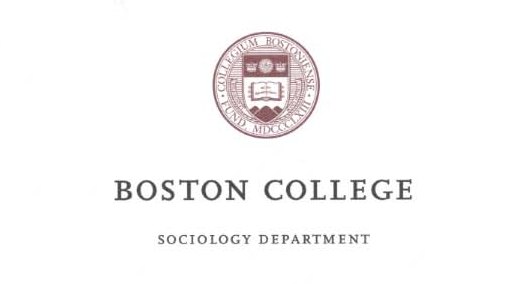 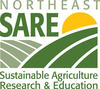 Q1 Thank you for considering taking part in this study! Having worked on my sister’s four-acre organic farm in Southern Illinois, I have seen how challenging farming can be. That is why the main goal of this project is to help farmers like you by learning what is working for different farms. Because I value your time and this survey will take approximately 20 minutes to complete, I have enclosed $2 dollars cash as a small token of gratitude. After you have completed the survey, please pack it into the addressed and stamped envelope I have provided.This survey is part of a project examining local agriculture in New England. The project looks to understand how farmers like you are doing ecologically, economically, and socially. I want to know how you are getting by. What strategies have worked and which ones have not? In addition to this survey, I will be conducting farmer interviews, participating and observing aspects of different farms, and will send out an additional survey next winter. After analyzing this information, I will write about my findings and disseminate them as broadly as possible. They will be available online, and I will give presentations at conferences and workshops so that others, including farmers, can use it to expand our local food system.If you would like to take this survey online, you may go to http://tinyurl.com/a3ezvwv  It would also help me analyze the data if you take the survey online.You can contact me at bobbywego@gmail.com or (630-464-5875) if you have any questions, concerns, or would like to become more involved. Without your participation, this project would not be possible. Thank you so much!Q2 Because I am a PhD student in the Department of Sociology at Boston College, I am obligated to provide you with the following informed consent form.Procedures: You will be shown approximately 50 questions. The survey should take approximately 20 minutes to complete. There is both a paper form and an online form to take the survey.Risks/Discomforts: Risks are minimal for involvement in this study. I will make every effort to maintain your confidentiality.Benefits/Compensation: There is a direct benefit for participants in the form of the $5 dollars cash you received in this envelope. You may also benefit indirectly should this study help understand what characteristics are associated with successful farms. There is also an indirect benefit in knowing that you helped researchers learn more about farmers like yourselves and how we can expand a more sustainable food system.Confidentiality: All of the information you provide will be kept confidential and will only be reported in an aggregate format. All questionnaires will be concealed, and no one other than then myself, the primary investigator, will have access to them. The data collected will be stored in the HIPPA-compliant, Qualtrics-secure database until the two-year project is complete, when I will delete all data. If you are taking the paper form, I will transfer your information to the same secure electronic database and shred the paper copy.Participation: Participation in this research study is completely voluntary. You have the right to withdraw at anytime or refuse to participate entirely.Questions about the Research: If you have questions regarding this study, you may contact me at bobbywego@gmail.com (630-464-5875) or the Boston College Institutional Review Board at irb@bc.edu (617-552-4778). I sincerely appreciate you taking the time to complete this survey.Q3 How do you manage the farm? (Please select all that apply)I am the sole manager of the farmI manage the farm with my partner/spouseI manage the farm with 1 partner (not romantically involved)We have a core group of members that helps make decisionsA board manages the farm and hires the farmer(s)Other arrangement (please explain) ___________________________________________________________Q4 At the present time, how many acres# of AcresDo you own?		          									                    ________Do you rent/lease (2 years or less agreement)?							                    ________Do you rent/lease (3 years or longer agreement)?					                                ________Other (please explain)__________________________________	           	                       	                    ________Q5 How many acres would you like to own or have access to?  _____________________________Q6 For the 2012 growing season, approximately how many acres did you have in the following categories?______ Vegetable production______ Fruit production______ Animal production (including hay fields and pasture)______ Pick Your Own______ Flowers______ Conservation Reserve Program (CRP) and/or Wetland Reserve Program (WRP)______ Other (please specify)__________________________________________________________________Q7 For the 2012 growing season, approximately how many VARIETIES did you grow in the following categories? (If applicable)______ Vegetables______ Fruits______ Pick Your Own crops______ Flowers______ Other (please write in category)Q8 For the 2012 growing season, how would you describe your production methods? (Please select all that apply)Certified USDA organicTransitioning to organicNot-certified organic but meet or exceed those requirementsCertified something besides USDA organic (for example, certified naturally grown)Integrated Pest ManagementOther (please explain) _____________________________________________________________________Q9 When you made purchases for the 2012 growing season, how important was it to try and source products (such as seeds, inputs, and tools) from local and/or regional sources?Not at all importantSomewhat importantImportantVery importantQ10 For the 2012 growing season, please list the number of animals you had on your farm.______ a. Chickens (layers)______ b. Chickens (broilers)______ e. Other poultry______ f. Hogs______ h. Dairy cattle or goats______ i. Beef cattle or goats______ k. Sheep______ l. Draft animals______ m. Other (please specify)____________________________Q11 For the 2012 growing season, where did your irrigation water come from? (Please select all that apply)Groundwater, pumpedGroundwater from artesian well (no pump)Surface water from on-farmSurface water from off-farmRainwater collection equipment on your farmWater trucked inOther (please specify) ______________________________________________Q12 In a typical growing season, which of the following do you use to improve soil fertility? (Please select all that apply)Crop rotationsManureCompostGreen manures (N-fixing cover crop)Blood and/or bone meal and/or fish emulsionMineral amendmentsOther (please specify) ______________________________________________Q13 In a typical growing season, which of the following do you use to manage insect pests? (Please select all that apply)Crop rotationsCrop diversityOrganic Materials Review Institute (OMRI) certified insecticidesSynthetic insecticidesAttracting/releasing beneficial insects like ladybugsOther (please specify) ______________________________________________Q14 In a typical growing season, which of the following do you use to manage weeds? (Please select all that apply)Crop rotationsCover cropping, inter-cropping, under sowingWeed flamerMulch with plastic (including biodegradable)Mulch with organic materialHand-weeding and/or human powered device (rotary hoe)Tractor (draft team) implementSynthetic herbicidesOther (please specify) _______________________________Q15 For the 2012 growing season, please check off if the following products are available to your shareholders from your farm or if the products were produced on another farm. In the third column, please provide the average price for that category. In the fourth column, please provide the approximate number of shares of that item you sold.Q16 Averaged over the last two seasons (or one if this is your first year), how many people do you estimate your share feeds? (Please use your "standard" share if you offer half or double share sizes)2 adults3 adultsA family of threeA family of fourOther (please specify) ____________________Q17 Averaged over the last two seasons (or one if this is your first year), do you feel your shareholders receive a(n)Great valueGood valueAdequate valueNot good valueBad valueUnsureQ18 For 2013 (expected), 2012, 2011, and your first season, please provide your number of shareholders, the number you would like to have, and the base price of your share. If you sell half shares, please cut the number of shares in half. Please approximate if necessary.Q19 Please provide the number of weeks shareholders receive food for the growing season and the winter season (if applicable).______________________ Growing season______________________ Winter seasonQ20 For the 2012 growing season, what was your approximate gross revenue?Less than $10,000$10,001-$25,000$25,001-$45,000$45,001-$70,000$70,001-$100,000$100,001-$150,000$150,001-$225,000$225,001-$350,000$350,000-$500,000More than $500,000Q21 For the 2012 growing season, what is the approximate percentage of gross revenue coming from the following categories? (should total 100)______ CSA shares______ Farmers' Markets______ On-farm sales______ Restaurants______ Wholesale orders______ Other ____________________________________________________Q22 For the 2012 growing season, how much money (if any) was left as pay for you and your farm partner (if any)?Less than $10,000$10,001-$25,000$25,001-$40,000$40,001-$60,000$60,001-$80,000$80,001-$110,000$110,001-$200,000More than $200,000Q23 For the 2012 season, was your farm the only place shareholders can pick up their food?Yes (If Yes, please skip to Q26)NoQ24 For the 2012 growing season, which of the following ways could members receive shares? (please select all that apply)Members pick up at another farmMembers pick up at a shareholder's home or workplaceMembers pick up at a religious institutionMembers pick up at a non-profitMembers pick up at a food storeMembers pick up at a farmers' marketMembers have their share delivered via bicycleMembers have their share delivered via automobileOther (please explain) ____________________Q25 For the 2012 growing season, what is the farthest distance you traveled to drop-off shares? (One way, not round trip)Less than 25 miles25-50 miles51-80 miles81-120Greater than 120 milesQ26 For the 2012 growing season, please check off all the ways people receive discounted food from your CSA. (Please select all that apply)Members can trade labor for a share (or receive substantial discount)We have subsidized shares for low income membersMembers can use food stamps/EBT to purchase a shareMembers can make a series of payments instead of one lump sumWe donate extra food to a charity or soup kitchen making some of our food freeOther (please explain) _____________________________________________________________Q27 For the 2012 growing season, please check all the ways members participate in and/or learn about the farm. (Please select all that apply)We have a core group of members that helps make decisions on the farmWe have volunteer days where members help weed, harvest, or otherwise help on the farmWe have one or more get togethers or potlucks for membersWe send out a newsletter and/or e-newsletterWe have a website and/or blogWe distribute member surveys or have some other formalized way to receive member feedbackOther (please specify) ______________________________________________________________Q28 I'm interested in experience you may have had PRIOR to your current position. Please provide the number of years (if any) that were paid and unpaid.Q29 Not counting the 2013 growing season, how many years have you been on your current farm?______________YearsQ30 How did you finance your farm? (Please check all that apply)Personal savingsLoan from bankLoan from family and/or friendsLoan from shareholdersFarm Service Agency (FSA) or other government sponsored loan or grantGrant from foundation or non-profitOther (Please specify below) _______________________________________________________________Q31 What is the maximum amount of debt you have had associated with farming (if you have a house on the farm, please exclude your mortgage)?No debt associated with farmingLess than $10,000$10,001-$25,000$25,001-$45,000$45,001-$80,000$80,001-$130,000$130,001-$200,000$200,001-$300,000$300,001-$500,000Above $500,000Q32 What is your current total debt? (Please include all debt, e.g., farm, mortgage, student loans, credit card, etc.)Still have never have taken on debtLess than $15,000$15,001-$35,000$35,001-$70,000$70,001-$120,000$120,001-$220,000$220,001-$350,000$350,001-$600,000Above $600,000Q33 Do you have a mortgage?YesNoQ34 Over the next 2-3 seasons, do you feel your financial situation willBe much betterBe betterBe about the sameBe worseBe much worseUnsureQ35 What is your current living arrangement?I own a place ON the farmI own a place OFF the farmI rent a place ON the farmI rent a place OFF the farmOther (please specify) _________________________________________________________________Q36 Please rate the following in terms of how difficult they were/are to accomplish:Q37 How would you rate the overall quality of the land you farm when you began farming? Please consider soil organic matter (SOM), nutrient availability, topography (level of flatness), drainage, and other characteristics important to you.Very highHighNeutralLowVery LowQ38 How would you rate the overall quality of the land you farm NOW? Please consider soil organic matter (SOM), nutrient availability, topography (level of flatness), drainage, and other  characteristics important to you.Very highHighNeutralLowVery LowQ39 When you need advice related to your farm, how important are the following resources?Q40 How would you rate the support within your community for you and your farm? (This could be from consumers, other farmers, and anyone else who you feel might help a farmer)Very highHighNeutralLowVery LowNot sureQ41 For 2012, approximately how many hours of labor per week was done by the following groups, for how many weeks, and at what approximate pay per hour?Q42 What is the approximate value of capital assets on your farm currently? Please include tractor(s) (or draft animals) and attachments, truck(s), greenhouse(s), root cellars, and anything else that typically lasts longer than two seasons.Less than $5,000$5,000-$15,000$15,001-$30,000$30,001-$50,000$50,001-$80,000$80,001-$130,000$130,001-$200,000$200,001-$300,000Above $300,000Q43 Do you or your partner/spouse (if any) earn income from off-farm activities?YesNo (If No, please skip to Q45)Q44 What percentage of your income is earned through off-farm activities?Less than 10%11%-25%26%-50%51%-75%75%-90%More than 90%Q45 How do you feel about YOUR level of (expected) compensation for the coming year, 2012 season, and your first year of operation?Q46 In terms of overall profitability in the 2012 growing season, would you say your farm was:Very profitableProfitableBreak-evenOperating at a lossOperating at a large lossUnsureQ47 Have you ever used any of the following professional services related to your farm?LawyerAccountantBusiness consultantAdvertising and/or website servicesOther (please specify) ____________________Q48 Have you ever traded or exchanged a share, part of share, or your own labor for:Equipment (e.g. tractor implement)Farm related services (e.g. manure delivery)Non-farm related services (e.g., medical care)Labor for your farmOther ____________________Q49 What's your opinion on the following statements?Q50 You are ALMOST done! Before a few easy demographic questions and contact information for possible interviews, I'm going to ask two open-ended questions that I hope you'll answer because they'll help me understand how farmers' motivations change over time.Q51 What were the reasons you started farming and how fulfilled do you feel since you began?Q52 How do you feel about your future? Do you think you'll still be farming in 10 years? Do you want to be farming in 10 years?Q53 What is your age?18-2526-3536-4546-5556-6566-75Older than 75Q54 What is the highest level of education you have completed?Some high schoolHigh school/GEDSome college or vocational trainingTwo-year degreeFour-year degreeMaster's degreeDoctoral degreeQ55 How much, if any, do you feel your education prepared you for running your farm?Not at allNot muchSomeA lotAn incredible amountQ56 What is the highest level of education your father completed?Some high schoolHigh school/GEDSome college or vocational trainingTwo-year degreeFour-year degreeMaster's degreeDoctoral degreeQ57 What is the highest level of education your mother completed?Some high schoolHigh school/GEDSome college or vocational trainingTwo-year degreeFour-year degreeMaster's degreeDoctoral degreeQ58 To what race(s)/ethnicity(ies) do you most closely identify? (Please select all that apply)White/European AmericanBlack/African AmericanAsian AmericanHispanic/Latino AmericanCaribbean IslanderPacific IslanderNative AmericanI do not identify with a race/ethnicityQ59 What is your gender?FemaleMaleDo not identify with male or femaleQ60 Would you be willing to be interviewed at a time and place convenient for you? If so, please check "yes" and fill in the best way to contact you.Yes _________________________________________________________NoQ61 I am especially interested in learning from farmers who once used CSA but no longer do. If someone comes to mind, please check "yes" and write in the best way to contact them (or you can give that person my contact information and ask them to get in touch with me).Yes _________________________________________________________NoQ62 I am also interested in farms that work cooperatively with other farms. For instance, some farms combine products, share equipment, and even share land. If someone comes to mind, please check "yes" and write in the best way to contact that person (or you can give that person my contact information and ask them to get in touch with me).Yes _________________________________________________________NoQ63 Please provide the following information that I hope to match up with information you provided online (for example, on your website or on localharvest.org) in order to reduce survey length. Know that I will keep this information strictly confidential.Farm name ________________________________________________________________________________Farm address _______________________________________________________________________________Farm city__________________________________________________________________________________Farm zip___________________________________________________________________________________Farm website _______________________________________________________________________________Your name_________________________________________________________________________________Q64 In what ways would you change this survey? Please consider that this survey is the initial phase of a two year project examining CSA farms in New England, specifically, what characteristics might be associated with prosperous long-lasting farms. Would you add or delete anything? Have I missed important parts of your operation that help you continue farming?Don’t forget to pack the survey into the addressed and stamped envelope I have providedTHANK YOU From my farmFrom other farmsPrice per share2012 # of shares1234Vegetables (including herbs)FruitMeatEggsGrain/flourCut flowersPick Your OwnPrepared foods (e.g., jam, butter)Other non-food items (e.g., soap)Other (please specify) ____________Please write in your first year2013 (expected)20122011Actual number of shareholdersNumber of shareholders I would have likedBase price per shareNumber of years PAIDNumber of years UNPAIDFarming experience (growing, harvesting, etc.)Farm management experience (seed orders, crop plans, supervisory role, etc.)Experience managing a non-farm businessOther (please specify)Very difficultSomewhat difficultNeutralSomewhat easyVery easyNot applicableMaintain a viable businessAcquire landAcquire equipment and infrastructureMeet operating costs when I first beganMeet current operating costsFix mechanical problems on the farmIncrease productivity (fertility, weeds, pests)Find labor for the farmFind a market for my productsOther _____________________________Other2 ____________________________Not at all ImportantNot Very ImportantVery ImportantExtremely ImportantOther CSA farmersOther non-CSA farmersBooks, journals, magazinesInternetUSDA extensionOther (please specify)Hours per weekWeeks per yearApproximate pay/hourYourselfFarm partner (if any)Your children (if any)Intern/apprentice (paid)Intern/apprentice (unpaid)0Full-time employeePart-time employeeVolunteer0Other (please specify)More than I deservedAbout rightLess than I deserveFar less than I deserveWasn't farming that year2013 (expected)2012First year____________Strongly agreeAgreeNeither agree nor disagreeDisagreeStrongly disagreeI have experienced increased precipitation extremes (droughts and heavy rains)I have experienced more variability in the weather (changing first frost date, hotter summers)These changes are related to climate changeLocal and regional agriculture is part of the solution to climate change